SABDEN PRIMARY SCHOOL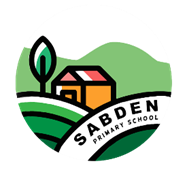 Our early reading and phonics Learning Offer:Phonics is taught daily for 20-25 minute sessions.Phonics is taught in small ability-based groups.Teachers use the school-agreed planning document to deliver these sessions. These are based on ‘Letters and Sounds’.At the end of each phase, children are assessed and re-grouped accordingly.Children receive phonetically-decodable reading books dependent on their phonics group’s focused teaching to support the development of early reading.Our teaching of phonics ensure that children achieve well in the annual Y1 phonics check.Children access reading in a range of ways. They answer questions verbally and written, have opportunities for small group discussion, access focussed reading skill questions and are heard reading 1:1.  This will inform the class teacher and subject lead of standards within the class/ school.All children have access to a phonetically-decodable home reading book and a library book. These are changed as and when needed.All classes have a book area with suitable books that enhance children’s love of reading. These can link to a range of curriculum areas, as well as focussed authors and popular texts.Early reading is assessed regularly by the class teacher and phonics teacher at the end of each phase of phonics teaching.English (including early reading and phonics) has a subject leader who monitors the subject across the school from EYFS to Year 6.The English subject leader has a planned cycle of monitoring and reports directly to the Governing Board each year.A Governor has responsibility for English and liaises with the subject leader termly.The English leader attends termly network meetings.